MamaiaHotel Vega 5*Cazare + demipensiune (mic dejun + prânz)Tarifele,contravaloare mic dejun inclus: 67 lei, contravaloare dejun inclus: 92 lei;Sunt valabile pentru 1 noapte de cazare si se aplica in functie de numarul de nopti solicitatPentru Family Room sunt valabile pentru 4 persoane iar tariful nu sufera modificari in cazul in care sunt mai putine persoane in camera.includ urmatoarele servicii:cazare cu mic dejun in perioada 01.01 – 28.04, 04.05 – 10.06 si 06.09 – 31.12 sicazare cu mic dejun si dejun bufet*** in perioada 29.04 – 03.05 si 11.06 – 05.09, (Atentie! Micul dejun si pranzul se servesc incepand cu a doua zi a rezervarii.)accesul si sezlongul la piscina si plaja hotelului de la 01.05 – 30.09;internet;parcare (in limita locurilor disponibile);kindergarten;fitness gym;*** In cazul in care, gradul de ocupare al hotelului nu permite organizarea dejunului sub forma de bufet (minim 40 persoane) suma de 92 lei/adult/zi va fi considerata cont client si se va putea servi a la carte in restaurantul Akolade.disponibilitatea este valabila pentru un sejur de minim 2 nopti in weekend (vineri – duminica) in perioada 01.06-30.08.2020 si pentru minim 3 nopti in perioada 29.04-03.05.2020.in intervalul 01.06-30.08.2020 pachetele sunt disponibile cu check-in si check-out in oricare zi a saptamanii, exceptand Sambatanu sunt valabile in perioada sarbatorilor legale (Paste, Craciun si Revelion). Pentru aceste perioade vor fi create pachete speciale de servicii.Oaspetii hotelului vor trebui sa depuna la receptie o garantie de 500 lei/camera/sejur pentru extraservicii care se va returna la check-out. Acesta garantie se depune in momentul sosirii si poate fi cash (lei, euro, USD) sau credit card (Visa, Mastercard, American Express).Politica pentru copii:Intre 0 - 6,99 ani gratuitate la cazare si pensiune conform perioadei de cazareIntre 7 – 11,99 ani:o	in perioada 01.01 – 28.04, 04.05 – 10.06 si 06.09 – 31.12 = 67 lei/zi (include cazare si mic dejun)in perioada 29.04 - 03.05 si 11.06 – 05.09 = 160 lei/zi (include cazare, mic dejun si dejun)Peste 12 ani = Adult Politica pentru al 3-lea adult:o	in perioada 01.01 – 28.04, 04.05 – 10.06 si 06.09 – 31.12 = 67 lei/zi (include cazare si mic dejun)in perioada 29.04 - 03.05 si 11.06 – 05.09 = 160 lei/zi (include cazare, mic dejun si dejun)Pat suplimentar (fara mese incluse): 120 lei/ziPentru ca anularea unei rezervari sa nu fie penalizata, aceasta trebuie transmisa in scris, astfel:perioada 01.01 – 24.04, 04.05 – 31.05 si 06.09 – 31.12: inainte cu minim 1 zi de inceperea sejurului;perioada 25.04-03.05 si 01.06 – 06.09: inainte cu minim 7 zile de inceperea sejuruluiAccesul turistilor cu animale de companie nu este permis in cadrul Hotelului Vega. In cadrul hotelului Vega fumatul nu este permis.EARLY BOOKING 2020Cazare + demipensiune (mic dejun + prânz)Oferta este valabila pentru rezervarile facute și achitate cu minim 90 de zile inaintea sosirii.Daca rezervarea este anulată, modificată sau in caz de neprezentare, suma platita pentru aceasta rezervare nu se returneaza.Rezervarea este valabila doar pentru persoanele comunicate de catre agentie prin rezervare ferma. Voucherul nu este transmisibil altei persoane. Rezervarea ramane valabila doar pe perioada confirmata initial.Tarifele „Early Booking” nu pot fi cumulate cu alte oferte si reduceri.Aceasta oferta este valabila pentru un numar limitat de camere si perioade.Oferta specială 1 iunie și Rusalii29 Mai – 01 Iunie sau 05 Iunie – 08 Iunie, pentru minim 2 nopti:Cameră dublă standard fără balcon la tariful de 768 lei /noapteCameră dublă standard cu balcon la tariful de 807 lei/ noapteFamily Room la tariful de 1381 lei/noapteJunior Suite la tariful de 1309 lei/ noapteSenior Suite la tariful de 1386 lei/ noapteTarifele includ TVA, mic dejun și dejun pentru 2 persoane la camere și apartamente și pentru 4 persoane la Family Room (dejunul se servește în zilele de 30, 31 Mai, 1 Iunie și 6,7 si 8 Iunie), șezlong și umbrelă pe plajă și la piscina hotelului, accesul la internet wireless (rețea securizată), loc de parcare, accesul la sala de fitness, accesul copiilor la locul de joacă.*copiii cu vârsta până în 6 ani beneficiază de gratuitate la mic dejun și prânz; copiii cu varsta peste 7 ani achita suplimentul de mic dejun si pranz in valoare de 160 lei/ ziPentru rezervare se achita un avans de minim 50%, iar diferenta se achita cu pana la 7 zile inainte desosire.Politica de anulare si modificare fara penalizare este urmatoarea:- cu cel putin sapte zile inainte de check-in.In caz de nerespectare a acestor termene sau in caz de neprezentare, hotelul va retine valoarea primei nopti de cazare din avans sau de pe cartea de credit cu care s-a garantat rezervarea. Daca pe timpul sederii in hotel sejurul se scurteaza, banii achitati pentru cazare nu se returneaza si nu se compenseaza cu alte servicii.Informatii cazare:Toate camerele au vedere laterala la mare, instalatie de climatizare, TV (LCD cu telecomanda), sistem interactivde televiziune, telefon cu acces direct, internet prin fibra optica, minibar, seif, baie cu cabina dus si uscator de par.In interiorul hotelului (inclusiv restaurante si baruri) fumatul nu este permis. Accesul cu animale de companie ininteriorul hotelului nu este permis.Check-in: incepand cu ora 16:00La check-in se opreste o garantie de 500 RON, care se restituie la plecare.Check-out: pana in ora 12:00Tarife late check-out: pana in ora 15:00 - 25%, intre 15:00-18:00 – 50%, dupa 18:00 – 100% din tariful de cazare.01.01 - 28.04 si 01.10 - 31.1201.01 - 28.04 si 01.10 - 31.1201.01 - 28.04 si 01.10 - 31.1229.04-03.0529.04-03.05Lei/noapte/camerăSTANDARDSTANDARDSTANDARDSTANDARDLei/noapte/camerăDBLSGLDBLSGLDubla standard fara balcon4353671000840Dubla standard cu balcon4593911043884Dubla Superioara58051211741014Family Room (4 pax)821N/A1884N/AJunior Suite82175319561797Senior Suite9428742087192704.05 - 10.06 si 06.09 - 30.0904.05 - 10.06 si 06.09 - 30.0904.05 - 10.06 si 06.09 - 30.0904.05 - 10.06 si 06.09 - 30.0904.05 - 10.06 si 06.09 - 30.0904.05 - 10.06 si 06.09 - 30.0904.05 - 10.06 si 06.09 - 30.09Lei/noapte/camerăSTANDARDSTANDARD≥5 NPT≥5 NPT≥7 NPT≥7 NPTDBLSGLDBLSGLDBLSGLDubla standard fara balcon725657616558580526Dubla standard cu balcon773705657599618564Dubla Superioara918850780723734680Family Room (4 pax)1256N/A1067N/A1005N/AJunior Suite140113331191113311211066Senior Suite14971430127312151198114411.06 - 01.07 si 30.08 - 05.0911.06 - 01.07 si 30.08 - 05.0911.06 - 01.07 si 30.08 - 05.0911.06 - 01.07 si 30.08 - 05.0911.06 - 01.07 si 30.08 - 05.0911.06 - 01.07 si 30.08 - 05.0911.06 - 01.07 si 30.08 - 05.09Lei/noapte/camerăSTANDARDSTANDARD≥5 NPT≥5 NPT≥7 NPT≥7 NPTDBLSGLDBLSGLDBLSGLDubla standard fara balcon1111952944809889761Dubla standard cu balcon11591000985850927800Dubla Superioara1304114511089731043916Family Room (4 pax)2077N/A1765N/A1662N/AJunior Suite217420141847171217391611Senior Suite23182159197118351855172702.07 - 29.0802.07 - 29.0802.07 - 29.0802.07 - 29.0802.07 - 29.0802.07 - 29.0802.07 - 29.08Lei/noapte/camerăSTANDARDSTANDARD≥5 NPT≥5 NPT≥7 NPT≥7 NPTDBLSGLDBLSGLDBLSGLDubla standard fara balcon161814591375124012941167Dubla standard cu balcon171515551457132213721244Dubla Superioara186017001581144514881360Family Room (4 pax)2729N/A2320N/A2183N/AJunior Suite268525262283214721482021Senior Suite29952835254524102396226811.06 - 01.07 si 30.08 - 05.0911.06 - 01.07 si 30.08 - 05.0911.06 - 01.07 si 30.08 - 05.0911.06 - 01.07 si 30.08 - 05.0911.06 - 01.07 si 30.08 - 05.09Lei/noapte/camerăEB* ≥ 5 NPTEB* ≥ 5 NPTEB* ≥ 7 NPTEB* ≥ 7 NPTDBLSGLDBLSGLDubla standard fara balcon889761833714Dubla standard cu balcon927800869750Dubla Superioara1043916978859Family Room (4 pax)1662X1558XJunior Suite1739161116301511Senior Suite185517271739161902.07 - 29.0802.07 - 29.0802.07 - 29.0802.07 - 29.0802.07 - 29.08Lei/noapte/camerăEB* ≥ 5 NPTEB* ≥ 5 NPTEB* ≥ 7 NPTEB* ≥ 7 NPTDBLSGLDBLSGLDubla standard fara balcon1294116712141094Dubla standard cu balcon1372124412861166Dubla Superioara1488136013951275Family Room (4 pax)2183X2047XJunior Suite2148202120141895Senior Suite2396226822462126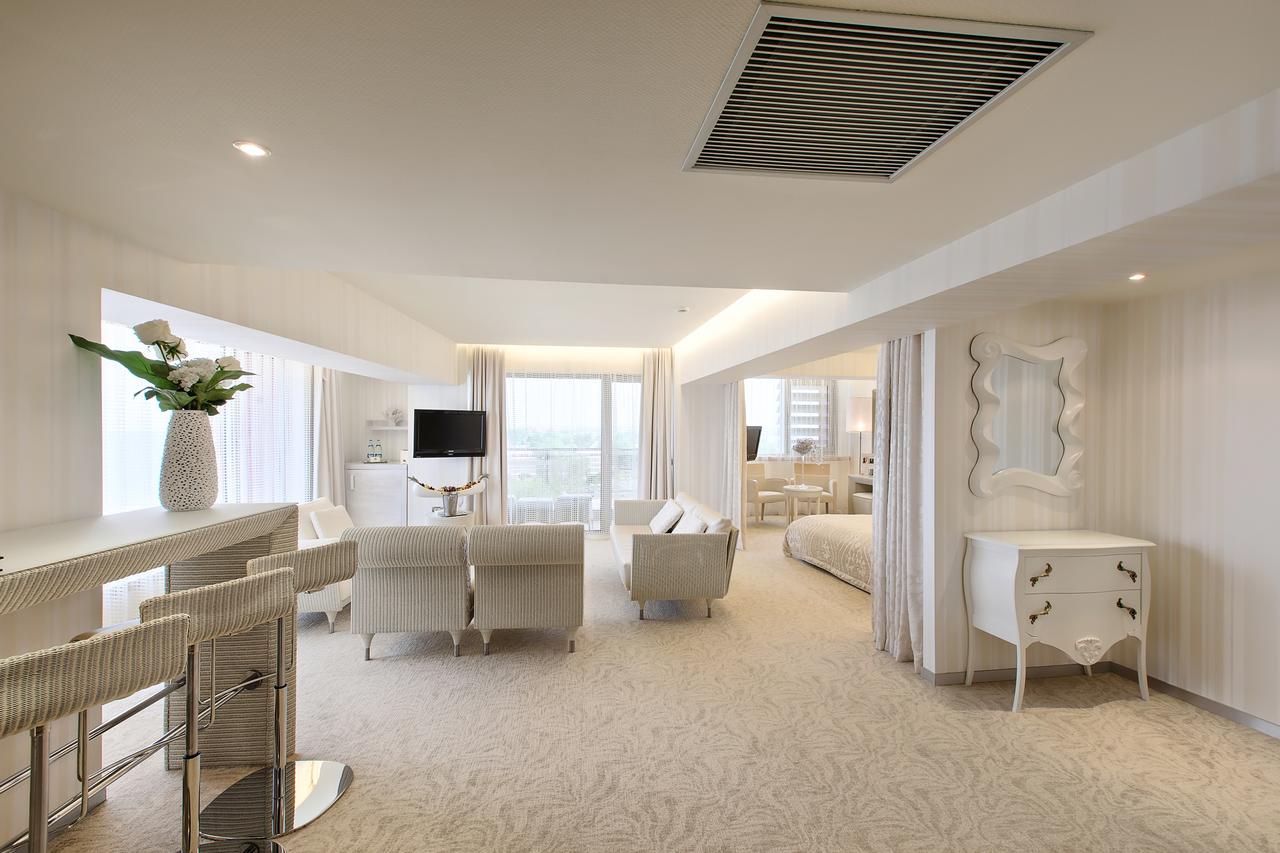 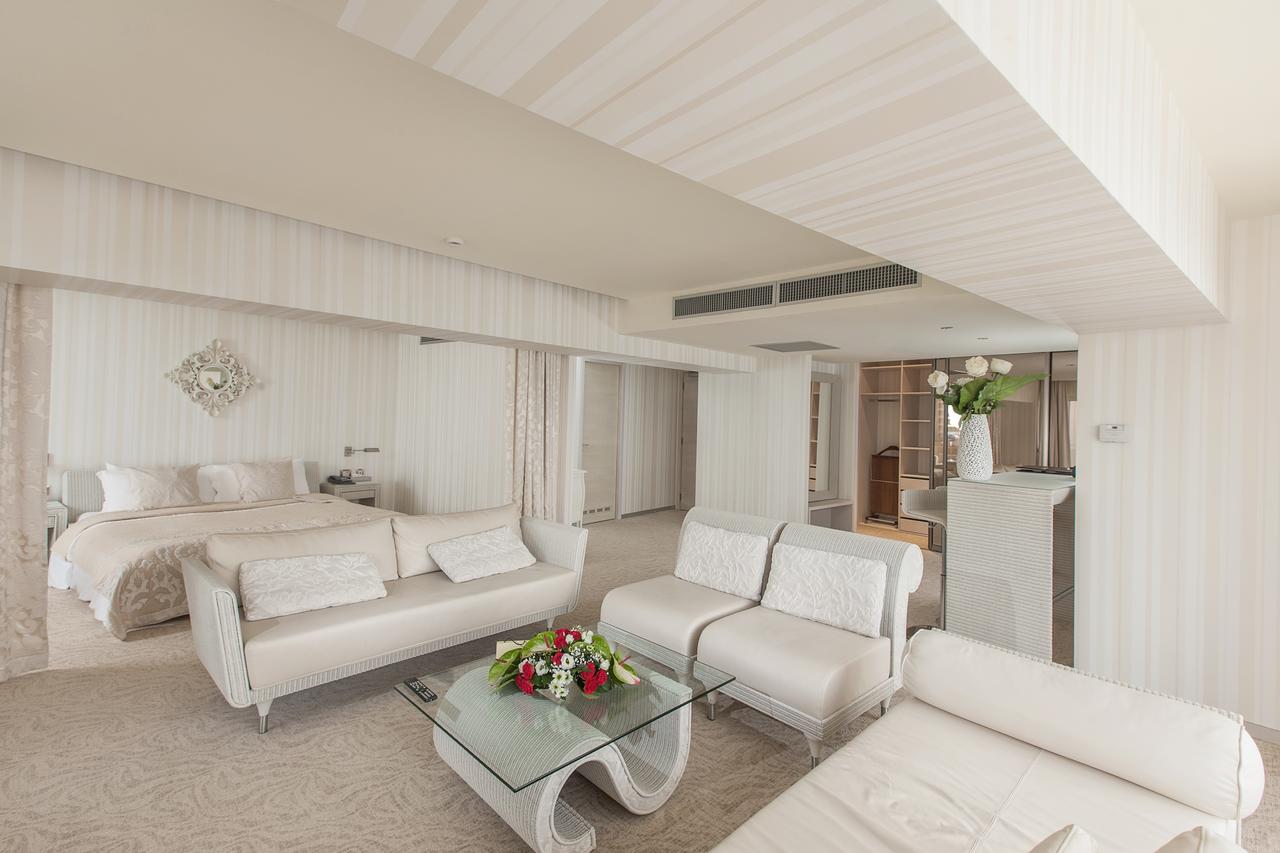 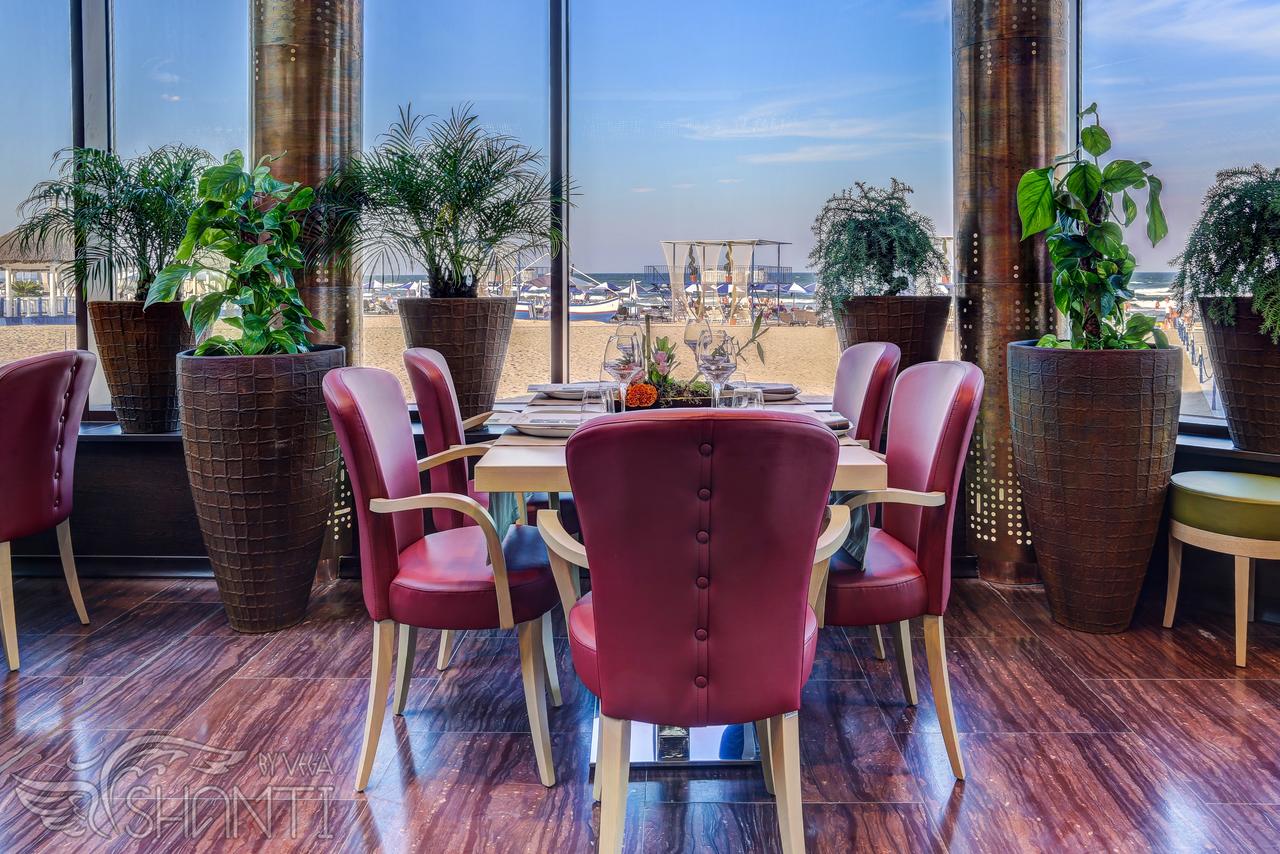 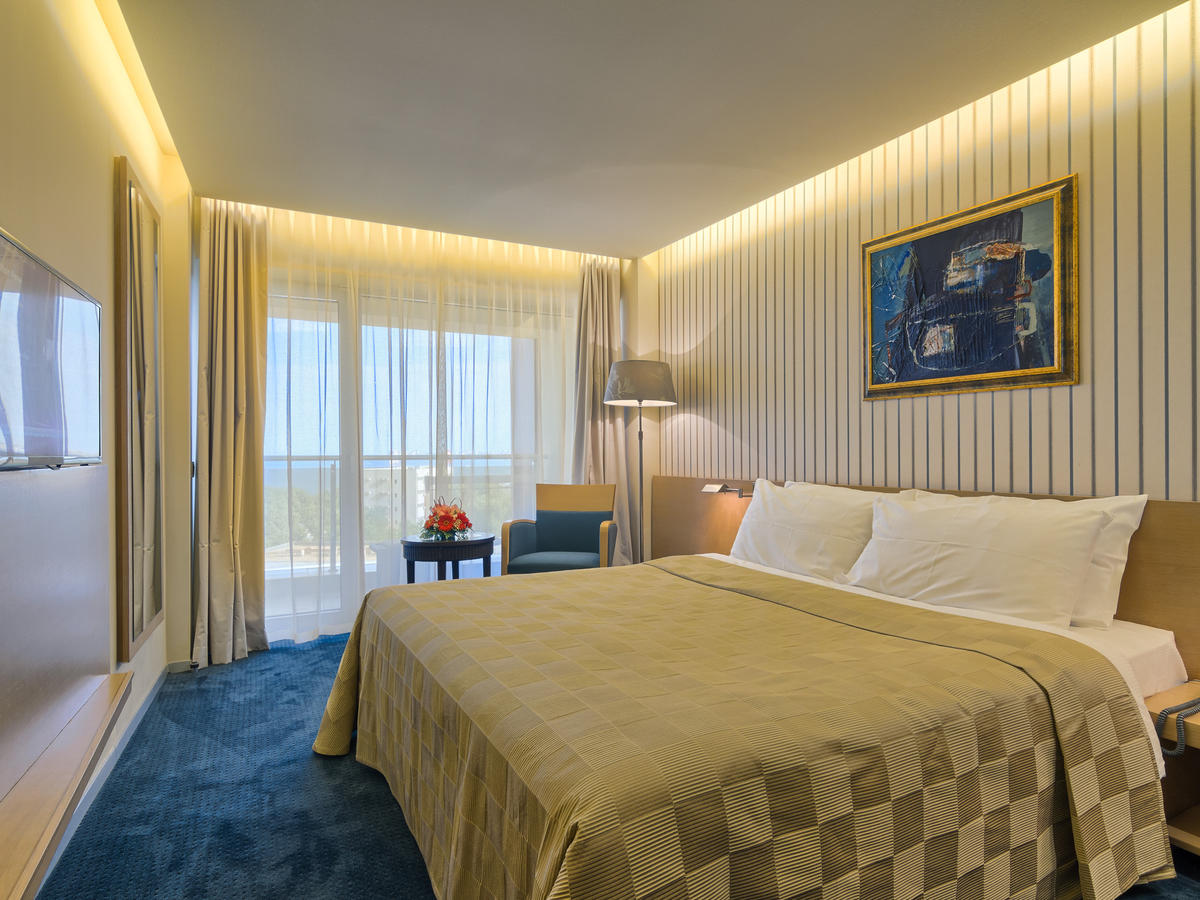 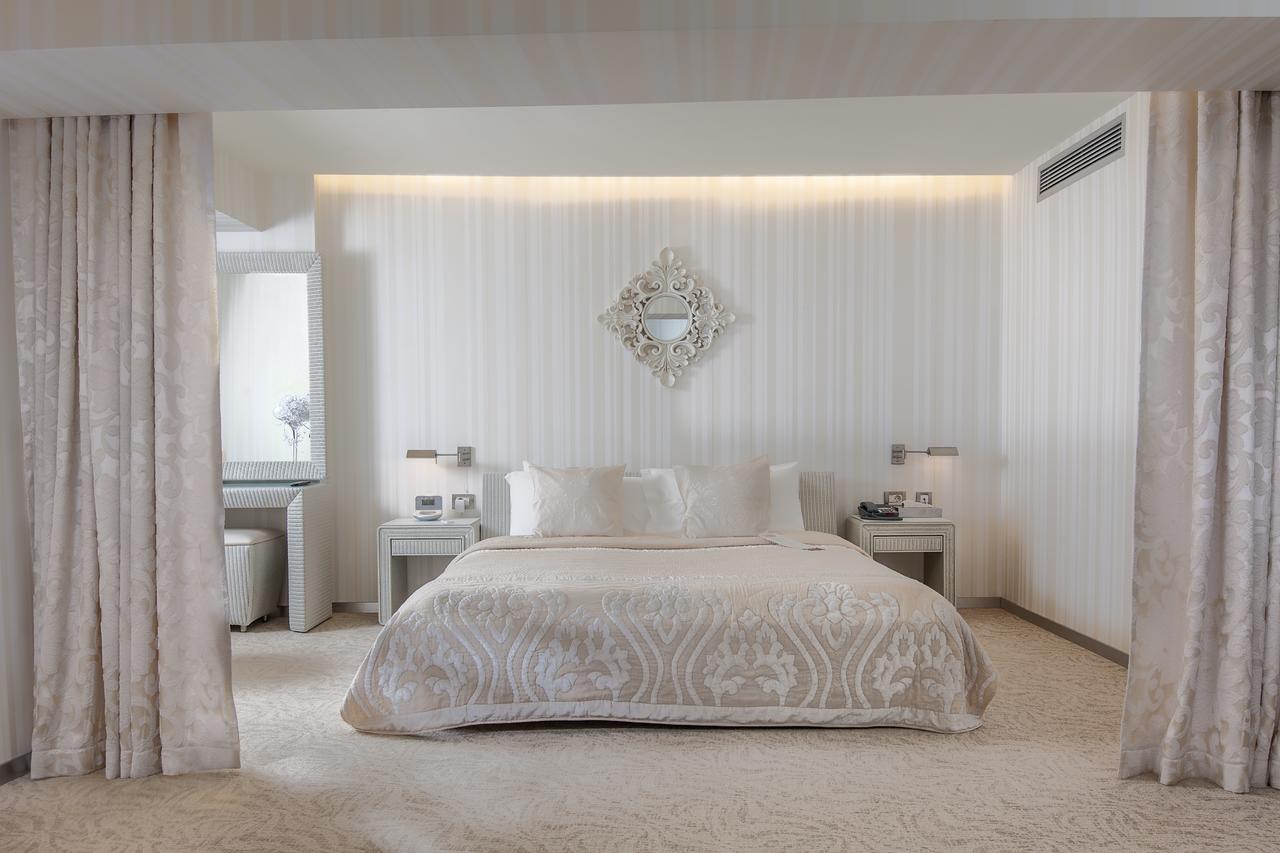 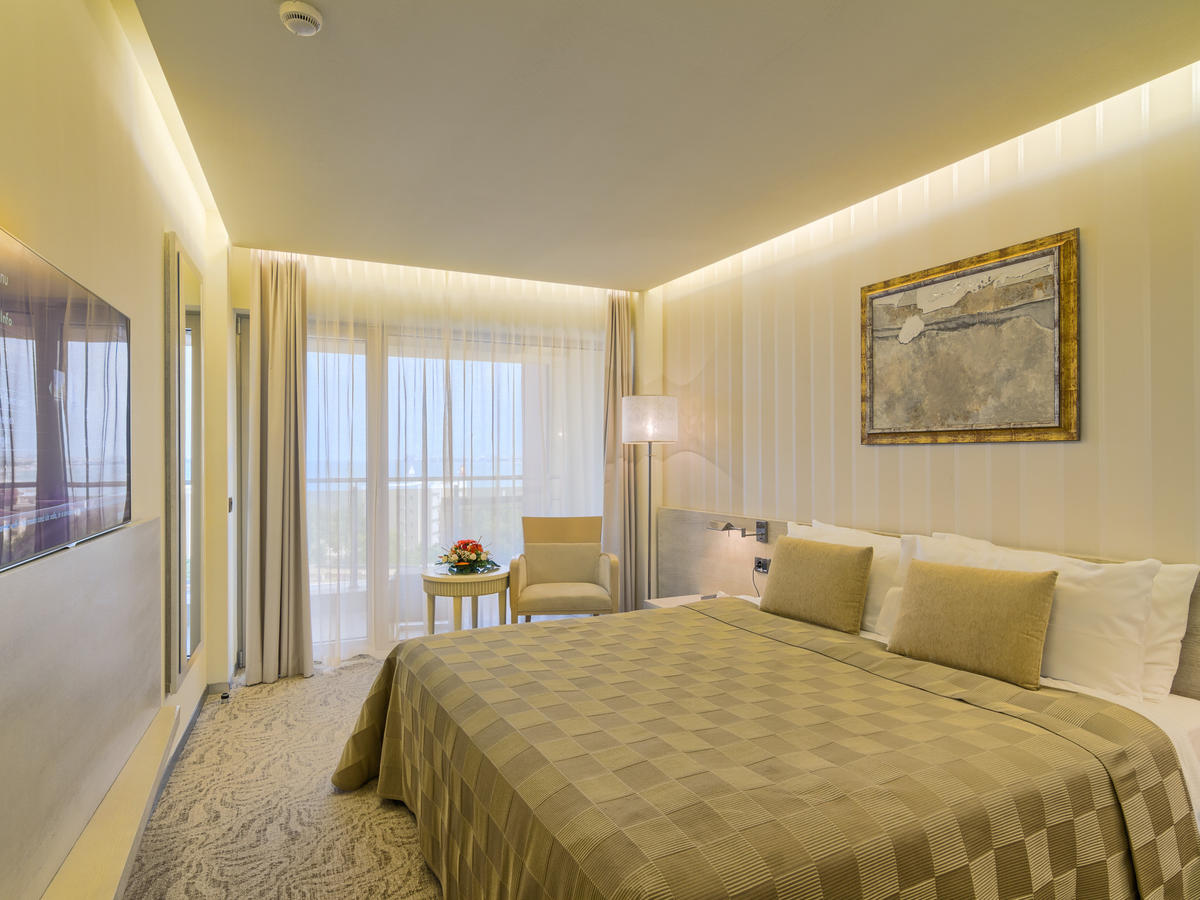 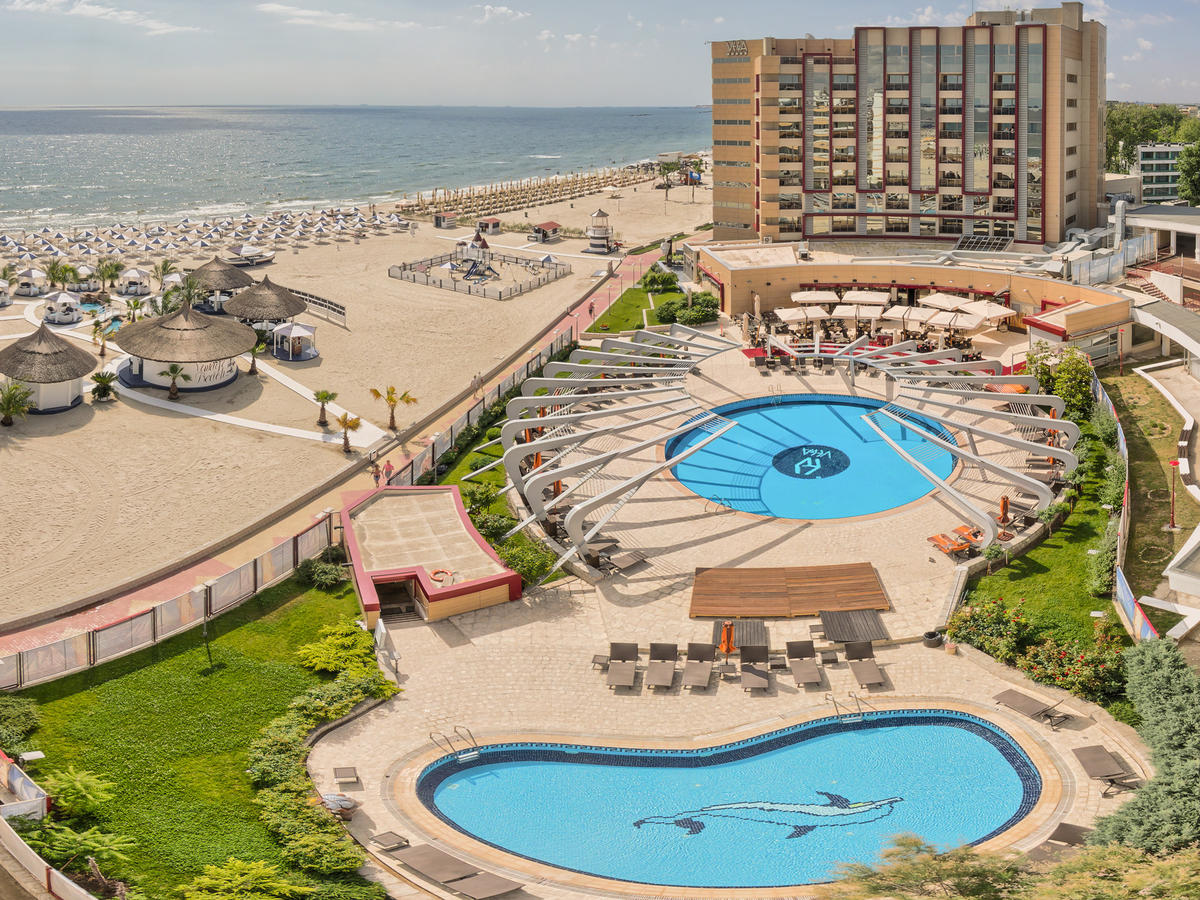 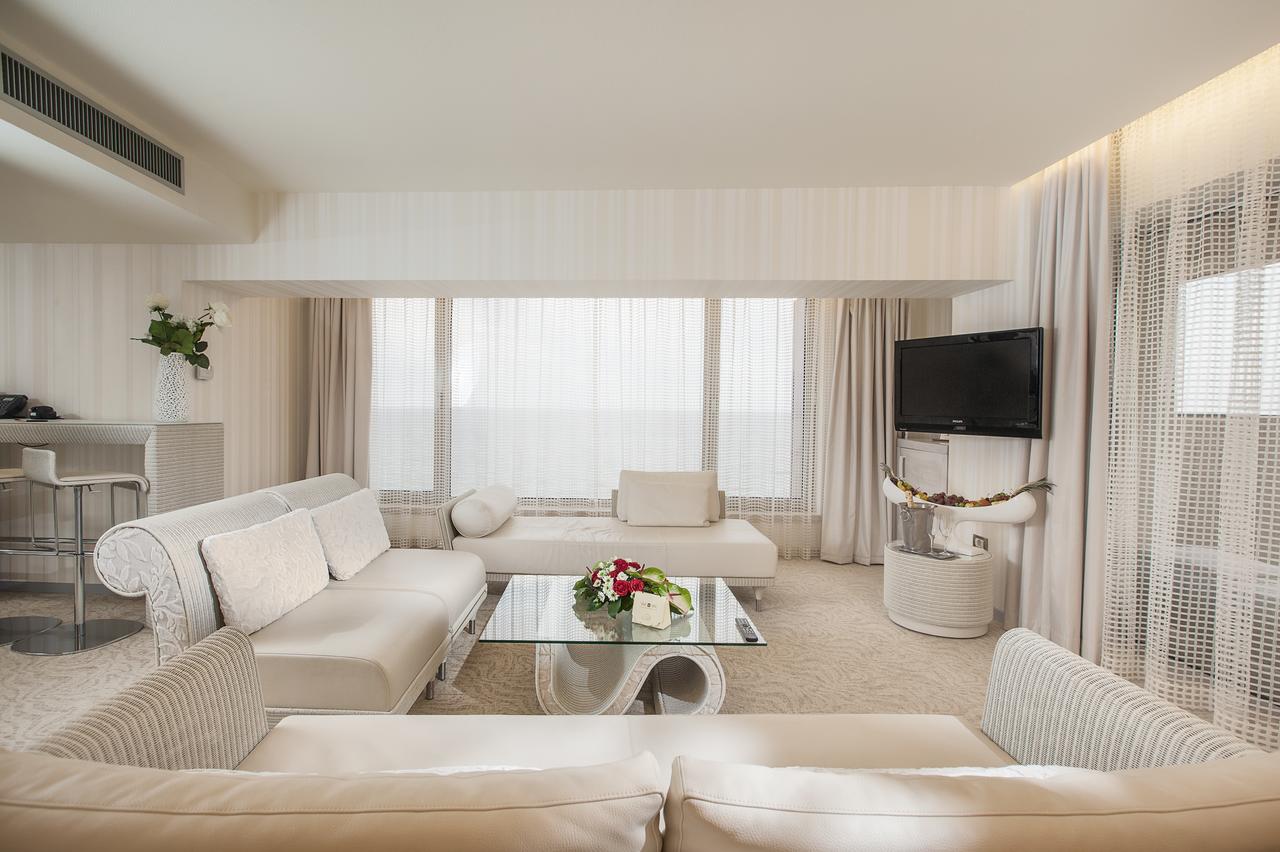 